Об учреждении управления социального развития администрации Пермского муниципального округа Пермского края и утверждении Положения об управлении социального развития администрации Пермского муниципального округа Пермского края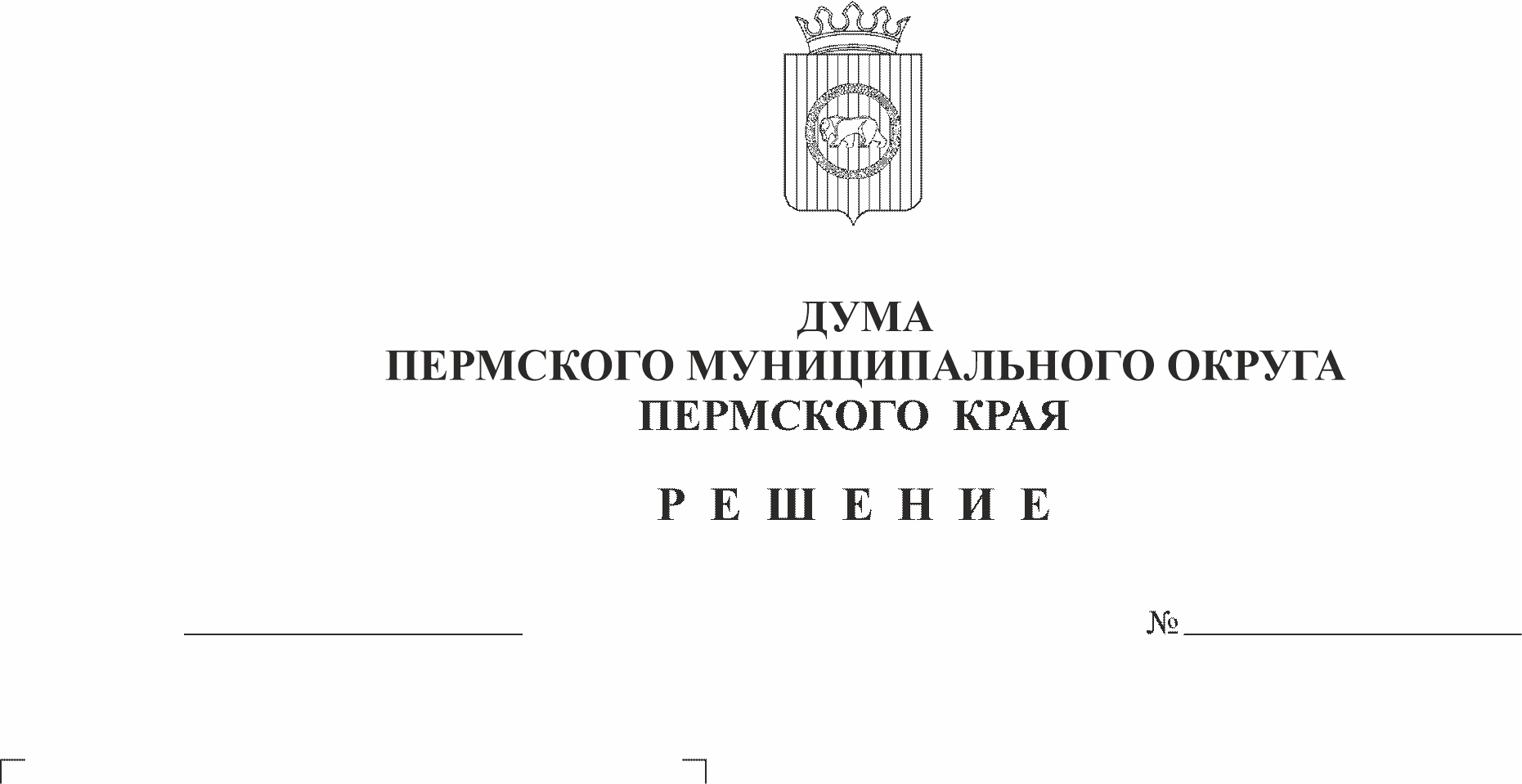 В соответствии с частью 3 статьи 41 Федерального закона от 06.10.2003 № 131-ФЗ «Об общих принципах организации местного самоуправления в Российской Федерации», Законом Пермского края от 29 апреля 2022 г. № 75-ПК «Об образовании нового муниципального образования Пермский муниципальный округ Пермского края», частью 4 статьи 32 Устава Пермского муниципального округа Пермского края, решением Думы Пермского муниципального округа Пермского края от 29 ноября 2022 г. № 47 «Об утверждении структуры администрации Пермского муниципального округа Пермского края»Дума Пермского муниципального округа Пермского края РЕШАЕТ:1. Учредить управление социального развития администрации Пермского муниципального округа Пермского края с правами юридического лица в форме муниципального казенного учреждения.2. Утвердить прилагаемое Положение об управлении социального развития администрации Пермского муниципального округа Пермского края.3. Управлению социального развития администрации Пермского муниципального округа Пермского края приступить к исполнению исполнительно-распорядительных функций на территории Пермского муниципального округа Пермского края с 01 января 2023 года.4. Управление социального развития администрации Пермского муниципального округа Пермского края в соответствии со своей компетенцией с 01 января 2023 года является правопреемником управления социального развития администрации Пермского муниципального района (ИНН 5948054461) в отношениях с органами государственной власти Российской Федерации, органами государственной власти Пермского края, органами местного самоуправления, физическими и юридическими лицами.5. Поручить главе муниципального округа - главе администрации Пермского муниципального округа Пермского края В.Ю. Цветову осуществить действия по государственной регистрации управления социального развития администрации Пермского муниципального округа Пермского края как юридического лица.6. Опубликовать (обнародовать) настоящее решение в бюллетене муниципального образования «Пермский муниципальный округ» и разместить на официальном сайте Пермского муниципального округа в информационно-телекоммуникационной сети Интернет (www.permraion.ru).7. Настоящее решение вступает в силу со дня его официального опубликования (обнародования).8. Контроль за исполнением настоящего решения возложить на комитет Думы Пермского муниципального округа по местному самоуправлению и социальной политике.Председатель ДумыПермского муниципального округа	Д.В. ГордиенкоГлава муниципального округа -глава администрации Пермскогомуниципального округа	В.Ю. ЦветовУТВЕРЖДЕНОрешением ДумыПермского муниципального округа от 29.11.2022 № 53ПОЛОЖЕНИЕоб управлении социального развития администрации Пермского муниципального округа1. Общие положения1.1. Управление социального развития администрации Пермского муниципального округа Пермского края (далее - Управление) является функциональным органом администрации Пермского муниципального округа Пермского края, обладающим правами юридического лица.1.2. Учредителем Управления является муниципальное образование «Пермский муниципальный округ Пермского края», полномочия и функции от имени учредителя осуществляет администрация Пермского муниципального округа Пермского края (далее – администрация).1.3. Управление осуществляет деятельность в сфере социального развития на территории Пермского муниципального округа Пермского края (далее – муниципальный округ).1.4. Управление в своей деятельности руководствуется Конституцией Российской Федерации, действующим законодательством Российской Федерации и Пермского края, Уставом Пермского муниципального округа Пермского края, решениями Думы Пермского муниципального округа Пермского края, правовыми актами администрации и настоящим Положением.1.5. Управление в своей деятельности подотчетно главе муниципального округа – главе администрации Пермского муниципального округа (далее – глава муниципального округа), заместителю главы администрации, возглавляющему функционально-целевой блок «Социальная политика».1.6. Управление является юридическим лицом, имеет печать с изображением герба муниципального округа, штамп, бланки со своим наименованием. Управление имеет самостоятельный баланс, лицевые счета в органах казначейства.1.7. Управление является муниципальным казенным учреждением, имеет обособленное имущество в оперативном управлении. 1.8. Управление осуществляет свою деятельность во взаимодействии с территориальными органами государственной власти Российской Федерации, исполнительными органами государственной власти Пермского края, органами местного самоуправления, функциональными и территориальными органами, функциональными подразделениями администрации, общественными объединениями, организациями и гражданами.1.9. Финансирование Управления осуществляется на основании бюджетной сметы:за счет средств бюджета Пермского муниципального округа;за счет субвенций из бюджета Пермского края и федерального бюджета.1.10. Штатная численность и структура Управления устанавливаются в штатном расписании Управления, утверждаемом распоряжением администрации по представлению начальника Управления. 1.11. Учредительным документом Управления является настоящее Положение.1.12. Работники Управления, замещающие должности муниципальной службы, являются муниципальными служащими, на которых распространяется действие законодательства о муниципальной службе.1.13. Полное наименование: Управление социального развития администрации Пермского муниципального округа Пермского края.Краткое наименование: Управление социального развития администрации Пермского муниципального округа. 1.14. Местонахождение, почтовый/электронный адрес Управления: Российская Федерация, Пермский край, Пермский муниципальный округ, д. Кондратово, ул. Камская, д. 5 «б», 614506, usr@ permsky.permkrai.ru.2. Основные цели и задачи Управления2.1. Основной целью деятельности Управления является реализация социальной политики на территории муниципального округа в рамках задач и функций, возложенных на Управление правовыми актами Пермского края, муниципального округа и настоящим Положением.2.2. Основными задачами Управления являются:2.2.1. разработка и реализация мероприятий в сфере охраны здоровья граждан и межведомственного взаимодействия по вопросам создания условий для оказания медицинской помощи населению на территории муниципального округа в соответствии с территориальной программой государственных гарантий бесплатного оказания гражданам медицинской помощи;2.2.2. обеспечение реализации государственной политики в области охраны труда и социально-трудовых отношений в соответствии с федеральным законодательством;2.2.3. совершенствование нормативно-правовой и организационной основы формирования доступной среды жизнедеятельности для маломобильных групп населения на территории муниципального округа, реализация мероприятий, направленных на организацию доступной среды и доступности услуг для маломобильных групп;2.2.4. организация работ и координация деятельности функциональных и территориальных органов администрации, муниципальных учреждений муниципального округа по предоставлению муниципальных услуг, в том числе в электронной форме;2.2.5. организация и обеспечение деятельности комиссии по делам несовершеннолетних и защите их прав;2.2.6. осуществление государственной регистрации актов гражданского состояния и других юридически значимых действий;2.2.7. организация работ по содержанию зданий и сооружений учреждений образования, культуры и спорта муниципального округа (далее - учреждения социальной сферы), обустройство прилегающих к ним территорий в пределах установленных функций;2.2.8. организация отдыха и оздоровления детей на территории муниципального округа, в пределах установленных функций.3. Функции Управления3.1. Реализуя задачи, указанные в подпункте 2.2.1 пункта 2.2 раздела 2 настоящего Положения, Управление осуществляет следующие функции:3.1.1. координирует деятельность функциональных и территориальных органов администрации при реализации мероприятий по созданию условий для оказания медицинской помощи населению муниципального района;3.1.2. обеспечивает информирование населения, в том числе через средства массовой информации о возможности распространения социально значимых заболеваний и заболеваний, представляющих опасность для окружающих, на территории муниципального округа на основе ежегодных статистических данных, а также об угрозе возникновения и о возникновении эпидемий;3.1.3. обеспечивает деятельность муниципальной санитарной противоэпидемической комиссии;3.1.4. реализует на территории муниципального округа мероприятия по формированию здорового образа жизни, профилактике заболеваний, в том числе социально значимых заболеваний, профилактике негативных социальных явлений среди жителей муниципального округа.3.2. Реализуя задачи, указанные в подпункте 2.2.2 пункта 2.2 раздела 2 настоящего Положения, Управление осуществляет следующие функции:3.2.1 осуществляет и координирует работу трехсторонней комиссии по регулированию социально-трудовых отношений;3.2.2. осуществляет взаимодействие с предприятиями и организациями в сфере охраны труда;3.2.3. обеспечивает разработку проекта и заключение трехстороннего соглашения по регулированию социально-трудовых отношений.3.3. Реализуя задачи, указанные в подпункте 2.2.3 пункта 2.2 раздела 2 настоящего Положения, Управление осуществляет следующие функции:3.3.1. осуществляет координацию деятельности функциональных и территориальных органов администрации, учреждений и организаций по созданию безбарьерной среды на объектах социальной, транспортной и инженерной инфраструктур на территории муниципального округа;3.3.2. обеспечивает размещение сведений о доступности объектов социальной инфраструктуры;3.3.3. взаимодействует с Координационным Советом по делам инвалидов при администрации по решению вопросов создания безбарьерной среды жизнедеятельности.3.4. Реализуя задачи, указанные в подпункте 2.2.4 пункта 2.2 раздела 2 настоящего Положения, Управление осуществляет следующие функции:3.4.1. участвует в организации работ по предоставлению муниципальных услуг в электронной форме, а также в иных формах, предусмотренных законодательством Российской Федерации;3.4.2. обеспечивает ведение и актуализацию реестра муниципальных услуг; 3.4.3. организует деятельность функциональных и территориальных органов администрации по разработке (актуализации) административных регламентов предоставления муниципальных услуг;3.4.4. проводит экспертизу проектов административных регламентов (проектов о внесении изменений в административные регламенты) предоставления муниципальных услуг в соответствии с требованиями Федерального закона от 27 июля 2010 г. № 210-ФЗ «Об организации предоставления государственных и муниципальных услуг»;3.4.5. формирует отчетность и представляет сведения о муниципальных услугах в порядке, установленном законодательством.3.5. Реализуя задачи, указанные в подпункте 2.2.5 пункта 2.2 раздела 2 настоящего Положения, Управление осуществляет следующие функции:3.5.1. осуществляет организационное и консультативное обеспечение деятельности комиссии по делам несовершеннолетних и защите их прав; 3.5.2. организует рассмотрение комиссией по делам несовершеннолетних и защите их прав обращений граждан, сообщений органов и учреждений системы профилактики по вопросам, относящимся к ее компетенции;3.5.3. обеспечивает сбор, обработку, анализ и представление статистической отчетности в сфере профилактики семейного и детского неблагополучия;3.5.4. обобщает сведения о детской безнадзорности, правонарушениях несовершеннолетних, защите их прав и законных интересов с целью анализа ситуации, готовит информационные и аналитические материалы по вопросам профилактики безнадзорности и правонарушений несовершеннолетних;3.5.5. осуществляет сбор и обобщение информации о численности лиц, предусмотренных статьей 5 Федерального закона от 24 июня 1999 г. № 120-ФЗ «Об основах системы профилактики безнадзорности и правонарушений несовершеннолетних», в отношении которых органами и учреждениями системы профилактики проводится индивидуальная профилактическая работа;3.5.6. участвует в проверках, совещаниях, семинарах, коллегиях, конференциях и других мероприятиях по вопросам профилактики безнадзорности и правонарушений несовершеннолетних;3.5.7. организует работы экспертных групп, штабов, а также консилиумов и других совещательных органов;3.5.8. осуществляет взаимодействие с федеральными органами государственной власти, органами государственной власти Пермского края, органами местного самоуправления, общественными и иными объединениями, организациями.3.6. Реализуя задачи, указанные в подпункте 2.2.6 пункта 2.2 раздела 2 настоящего Положения, Управление осуществляет следующие функции:3.6.1. организует осуществление государственной регистрации рождения, заключения брака, расторжения брака, усыновления (удочерения), установления отцовства, перемены имени, смерти и иных юридически значимых действий в случаях и в порядке, установленных законодательством Российской Федерации;3.6.2. обеспечивает учет и условия хранения документов, образующихся в результате государственной регистрации актов гражданского состояния;3.6.3. формирует отчетность и представляет сведения о государственной регистрации актов гражданского состояния в порядке, установленном законодательством.3.7. Реализуя задачи, указанные в подпункте 2.2.7 пункта 2.2 раздела 2 настоящего Положения, Управление осуществляет следующие функции:3.7.1. осуществляет работу по составлению планов проведения ремонтов, капитальных ремонтов, реконструкции и строительства объектов социальной сферы муниципального округа, направлению их на утверждение в функциональные и территориальные органы администрации, выполняющие полномочия и функции учредителя муниципальных учреждений;3.7.2. обеспечивает проведение мероприятий по исполнению законных предписаний надзорных органов в сфере обеспечения безопасности на объектах учреждений социальной сферы муниципального округа;3.7.3. организует мероприятия по приведению имущественных комплексов учреждений социальной сферы муниципального округа в соответствие с требованиями действующего законодательства Российской Федерации;3.7.4. создает безопасные условия нахождения детей и персонала в помещениях и на территории учреждений социальной сферы муниципального округа;3.7.5. создает в учреждениях социальной сферы муниципального округа условий для профилактики терроризма и экстремизма;3.7.6. осуществляет развитие маршрутной сети перевозок организованных групп детей учреждений социальной сферы муниципального округа.3.8. Реализуя задачи, указанные в подпункте 2.2.8 пункта 2.2 раздела 2 настоящего Положения, Управление осуществляет следующие функции:3.8.1. обеспечивает принятие правовых актов, регулирующих деятельность по организации отдыха и оздоровления детей, включая мероприятия по обеспечению безопасности их жизни и здоровья; 3.8.2. организует комплекс мер по обеспечению максимальной доступности услуг организации отдыха детей муниципального округа и их оздоровления в загородных лагерях отдыха и оздоровления детей, детских оздоровительных лагерях санаторного типа, детских специализированных (профильных) лагерях;3.8.3. осуществляет контроль за соблюдением требований законодательства в сфере организации отдыха и оздоровления детей в муниципальном округе в загородных лагерях отдыха и оздоровления детей, детских оздоровительных лагерях санаторного типа, детских специализированных (профильных) лагерях;3.8.4. исполняет контрольные цифры по обеспечению детей муниципального округа отдыхом и оздоровлением;3.8.5. организует деятельность муниципального коллегиального органа муниципального округа по организации и обеспечению отдыха детей и их оздоровления;3.8.6. ведет документооборот по организации и обеспечению отдыха и оздоровления детей муниципального округа в загородных лагерях отдыха и оздоровления детей, детских оздоровительных лагерях санаторного типа, детских специализированных (профильных) лагерях.3.9. Управление в рамках своей компетенции осуществляет функции и полномочия учредителя муниципальных учреждений муниципального округа от имени администрации, созданных Управлением на базе имущества, находящегося в собственности муниципального округа, а именно:3.9.1. организует работу подведомственных муниципальных учреждений в соответствии с законодательством Российской Федерации, Пермского края и нормативными правовыми актами муниципального округа;3.9.2. организует контроль за деятельностью подведомственных муниципальных учреждений в части соблюдении законодательства Российской Федерации, Пермского края и нормативных правовых актов муниципального округа;3.9.3. готовит предложения о создании, реорганизации и ликвидации муниципальных учреждений;3.9.4. ведет кадровое делопроизводство в отношении руководителей подведомственных учреждений;3.9.5. осуществляет функции учредителя в соответствии с Федеральным законом от 12 января 1996 г. № 7-ФЗ «О некоммерческих организациях»,  3.9.6. осуществляет разработку типовых положений и инструкций, методических материалов и рекомендаций по вопросам деятельности подведомственных муниципальных учреждений;3.9.7. рассматривает обращения и принимает меры по обращениям в отношении подведомственных муниципальных учреждений, их должностных лиц при нарушении их прав и законных интересов граждан и организаций;3.9.8. закрепляет подведомственные муниципальные учреждения за конкретными территориями и населенными пунктами муниципального округа;3.9.9. предоставляет Комитету имущественных отношений администрации информацию для осуществления анализа эффективности использования имущественных комплексов подведомственных муниципальных учреждений;3.9.10. контролирует сохранность и эффективное использование закрепленного за подведомственными муниципальными учреждениями особо ценного движимого и недвижимого имущества, а также переданных в бессрочное безвозмездное пользование земельных участков; 3.9.11. контролирует соблюдение действующего трудового законодательства в подведомственных муниципальных учреждениях;3.9.12. осуществляет иные функции в соответствии с законодательством в отношении подведомственных муниципальных учреждений.3.10. Осуществляет ведение Единой государственной информационной системы социального обеспечения.3.11. Учувствует в разработке и реализации стратегии социально-экономического развития муниципального округа, муниципальных программ и инвестиционных проектов.3.12. Создает межведомственные (координационные, совещательные) органы (комиссии, советы, рабочие группы) для решения вопросов в сфере социальной защиты населения, здравоохранения, профилактики негативных социальных явлений среди жителей муниципального округа, предоставления государственных и муниципальных услуг.3.13. Ведет прием граждан, рассматривает заявления, предложения и жалобы по вопросам, относящимся к компетенции Управления, принимает по ним решения;3.14. Проводит совещания, семинары и оказывает методическую помощь для работников и муниципальных служащих администрации, учреждений по вопросам, отнесенным к ведению Управления.3.15. Обеспечивает сохранность, использование, своевременный отбор и подготовку документов Управления к передаче на хранение архивного фонда.3.16. Осуществляют разработку муниципальной программы по Развитию отдельных направлений социальной сферы Пермского муниципального округа, несет ответственность за ее исполнение.  3.17. Осуществляет функции муниципального заказчика при закупках товаров, работ, услуг.3.18. Осуществляет бюджетные полномочия главного администратора (администратора) доходов бюджета округа, главного распорядителя бюджетных средств округа и (или) получателя бюджетных средств муниципального округа, главного администратора (администратора), установленные Бюджетным кодексом Российской Федерации и правовыми актами, регулирующими бюджетные правоотношения.3.19. В рамках задач, определенных настоящим Положением, Управление осуществляет иные функции, отнесенные законодательством и/или Уставом муниципального округа к ведению администрации и закрепленные за Управлением правовыми актами муниципального округа, также осуществляет функции по поручениям главы муниципального округа.4. Права и обязанности Управления, работников Управления4.1. Управление в пределах своей компетенции имеет право:4.1.1. запрашивать и получать в установленном порядке от органов государственной власти, органов местного самоуправления, функциональных и территориальных органов и функциональных подразделений администрации, физических и юридических лиц любой организационно-правовой формы, индивидуальных предпринимателей, осуществляющих свою деятельность на территории муниципального округа, информацию, документы и материалы, необходимые для осуществления возложенных на Управление функций и полномочий;4.1.2. осуществлять контроль деятельности подведомственных муниципальных учреждений в пределах полномочий и в порядке, установленном постановлениями администрации;4.1.3. выступать в качестве истца и ответчика в суде, представлять свои интересы в судах общей юрисдикции, третейских и арбитражных судах, у мировых судей, в органах государственной власти, органах местного самоуправления, государственных и иных организациях и учреждениях, направлять материалы в правоохранительные органы;4.1.4. организовывать разработку методических материалов и рекомендаций по вопросам, отнесенным к его полномочиям;4.1.5. принимать участие в разработке проектов правовых актов муниципального округа по вопросам, отнесенным к его компетенции;4.1.6. вносить предложения главе муниципального округа по вопросам, отнесенным к его компетенции;4.1.7. осуществлять иные действия, предусмотренные действующим законодательством Российской Федерации.4.2. При выполнении своих функций Управление обязано:4.2.1. соблюдать требования действующего законодательства Российской Федерации;4.2.2. обеспечить решение задач и выполнение функций, установленных настоящим Положением;4.2.3. действовать в интересах населения муниципального округа;4.2.4. вести прием граждан по вопросам, отнесенным к его компетенции, при этом соблюдать установленные сроки при принятии решений, рассмотрении обращений граждан и организаций;4.2.5. осуществлять свою деятельность на основе текущих и перспективных планов администрации;4.2.6. повышать профессиональный уровень работников Управления;4.2.7. составлять бухгалтерскую, налоговую и статистическую отчетность, представлять в органы государственной власти, органы местного самоуправления необходимую информацию в установленном порядке;4.2.8. осуществлять иные действия, предусмотренные действующим законодательством Российской Федерации.4.3. Начальник Управления и работники Управления обязаны:4.3.1. исполнять основные обязанности муниципального служащего, соблюдать ограничения и не нарушать запреты, предусмотренные Федеральным законом от 02 марта 2007 года № 25-ФЗ «О муниципальной службе в Российской Федерации» (далее – Закон о муниципальной службе в РФ);4.3.2. соблюдать ограничения и запреты, исполнять обязанности, предусмотренные Федеральным законом от 25 декабря 2008 года № 273-ФЗ «О противодействии коррупции», в том числе уведомлять в письменной форме представителя нанимателя (работодателя) о личной заинтересованности при исполнении должностных обязанностей, которая может привести к конфликту интересов, и принимать меры по предотвращению подобного конфликта, уведомлять представителя нанимателя (работодателя), органы прокуратуры или другие государственные органы обо всех случаях обращения к ним каких-либо лиц в целях склонения к совершению коррупционных правонарушений, принимать меры по недопущению любой возможности возникновения конфликта интересов;4.3.3. соблюдать положения Кодекса этики и служебного поведения муниципальных служащих администрации.5. Руководство Управления5.1. Управление возглавляет начальник, назначаемый на должность и освобождаемый от должности распоряжением администрации.Начальник Управления имеет заместителя, назначаемого на должность и освобождаемого от должности по согласованию с заместителем главы администрации Пермского муниципального округа, возглавляющим функционально-целевой блок «Социальная политика».Условия и гарантии деятельности начальника Управления как муниципального служащего устанавливаются договором в соответствии с законодательством о муниципальной службе и труде и настоящим Положением.5.2. Начальник Управления осуществляет руководство на принципе единоначалия и несет персональную ответственность за выполнение возложенных на Управление задач и осуществление им своих функций.5.3. Начальник Управления в пределах полномочий Управления:5.3.1. без доверенности представляет интересы Управления по всем вопросам его деятельности;5.3.2. издает в пределах своих полномочий распоряжения и приказы, а также разрабатывает инструкции, обязательные для исполнения подведомственными организациями, дает разъяснения по ним;5.3.3. представляет главе муниципального округа кандидатов на должности муниципальной службы для их приема или увольнения;5.3.4. распределяет обязанности между работниками Управления;5.3.5. готовит предложения по изменению штатного расписания Управления;5.3.6. утверждает положения о структурных подразделениях Управления, должностные инструкции руководителей подведомственных муниципальных учреждений;5.3.7. обеспечивает повышение квалификации работников Управления;5.3.8. распоряжается в установленном порядке имуществом и средствами Управления;5.3.9. подписывает финансовые документы Управления;5.3.10. заключает муниципальные контракты, соглашения и договоры;5.3.11. выдает доверенности в пределах своих полномочий;5.3.12. подписывает исковые заявления, заключения по вопросам защиты прав несовершеннолетних;5.3.13. участвует в заседаниях и совещаниях по вопросам, отнесенным к полномочиям Управления;5.3.14. назначает и освобождает от должности руководителей подведомственных муниципальных учреждений по согласованию с главой муниципального округа; 5.3.15. применяет к работникам Управления, не являющимися муниципальными служащими, меры поощрения и дисциплинарного взыскания; 5.3.16. определяет размер премий и устанавливает персональные надбавки к должностным окладам работникам Управления в соответствии с действующим законодательством Российской Федерации, Пермского края и нормативными правовыми актами муниципального округа;5.3.17. оказывает материальную помощь работникам Управления в соответствии с действующим законодательством Российской Федерации, Пермского края и нормативными правовыми актами муниципального округа;5.3.18. для осуществления оперативной деятельности создает постоянные и временные советы и комиссии;5.3.19. осуществляет прием граждан по вопросам, отнесенным к компетенции Управления;5.3.20. утверждает учредительные документы подведомственных муниципальных учреждений и вносит изменения в них;5.3.21. осуществляет иные полномочия в соответствии с действующим законодательством в пределах функций, отнесенных к Управлению.5.4. В случае временного отсутствия начальника Управления его обязанности исполняет заместитель начальника Управления.6. Ответственность работников Управления6.1. Начальник Управления несет персональную ответственность в соответствии с действующим законодательством за неисполнение или ненадлежащее исполнение возложенных на Управление полномочий и функций, действия или бездействие, ведущие к нарушению прав и законных интересов граждан, неисполнение основных обязанностей муниципального служащего, нарушение запретов и несоблюдение ограничений, связанных с прохождением муниципальной службы, предусмотренных Законом о муниципальной службе в РФ.6.2. Работники Управления несут ответственность в соответствии с действующим законодательством о труде и муниципальной службе в пределах установленных должностных обязанностей, в том числе за неисполнение основных обязанностей муниципального служащего, нарушение запретов, несоблюдение ограничений, связанных с прохождением муниципальной службы, предусмотренных Закон о муниципальной службе в РФ.6.3. Начальник и работники Управления несут ответственность в соответствии с действующим законодательством за неисполнение обязанностей, нарушение запретов, несоблюдение ограничений, предусмотренных Федеральным законом от 25 декабря 2008 г. № 273-ФЗ «О противодействии коррупции», в том числе за неисполнение обязанности по уведомлению в письменной форме представителя нанимателя (работодателя) о личной заинтересованности при исполнении должностных обязанностей, которая может привести к конфликту интересов, и по предотвращению подобного конфликта, обязанности по уведомлению представителя нанимателя (работодателя), органов прокуратуры или других государственных органов обо всех случаях обращения к ним каких-либо лиц в целях склонения к совершению коррупционных правонарушений и недопущению любой возможности возникновения конфликта интересов.6.4. Начальник и работники Управления несут ответственность за нарушение положений Кодекса этики и служебного поведения муниципальных служащих администрации.7. Взаимоотношения и связи УправленияУправление, структурные подразделения Управления в своей работе взаимодействует с органами государственной власти, органами местного самоуправления, функциональными и территориальными органами и функциональными подразделениями администрации, юридическими и физическими лицами в рамках своей компетенции.8. Контроль и проверка деятельности УправленияКонтроль и проверку деятельности Управления осуществляют уполномоченные органы в установленном порядке в пределах своих полномочий и функций.9. Имущество и финансы Управления9.1. Управление имеет на балансе муниципальное имущество, закрепленное за ним на праве оперативного управления в соответствии с законодательством Российской Федерации и нормативными правовыми актами муниципального округа.9.2. Собственником имущества является муниципальное образование «Пермский муниципальный округ». Собственник имущества вправе изъять излишнее, неиспользуемое либо используемое не по назначению имущество и распорядиться им по своему усмотрению.9.3. Управление не вправе отчуждать или иными способами распоряжаться закрепленным за ним имуществом и имуществом, приобретенным за счет средств, выданных ему по смете.9.4. Управление отвечает по своим обязательствам находящимися в его распоряжении денежными средствами. При их недостаточности субсидиарную ответственность несет администрация.10. Заключительные положенияСоздание, реорганизация и ликвидация Управления осуществляются в порядке, установленном действующим законодательством.